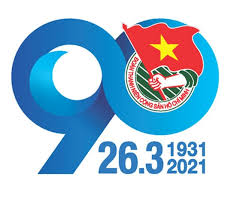 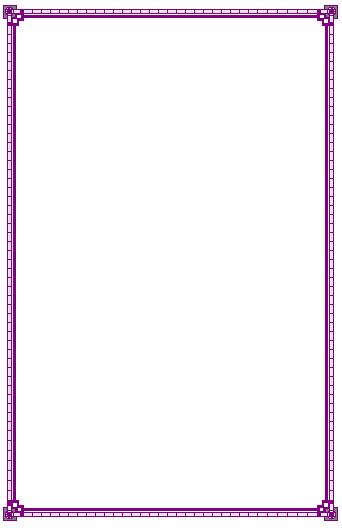 CÔNG TRÌNH THANH NIÊN"Hướng dẫn tra cứu thông tin tên đường thông qua mã QR"ĐƯỜNG HỒ HOÀNG KIẾMVị trí Nằm trên địa bàn Phường 2, dài 110 m, bắt đầu từ đường Trần Hưng Đạo và kết thúc là đường Trần Phú, đường này lưu thông hai chiều, mặt lộ rộng 7m. Lịch sửNăm 1962 (Lập theo bản đồ do Ty Điền Địa phát hành ngày 05/6/1962, tỷ lệ 1/5.000), đường đã xây dựng trước đó và có tên là đường Triệu Quang Phục, năm 1976 đường được đổi tên là đường Hồ Hoàng Kiếm cho đến nay.Tiểu sửHồ Hoàng Kiếm (tự Hồ Văn Kiếm) sinh năm 1949 tại xã Tân Thạnh - huyện Long Phú - tỉnh Sóc Trăng.	Đội trưởng đội biệt động khu 3 - Thị xã Sóc Trăng.	Hy sinh ngày 18/10/1969.	Là dũng sỹ diệt cơ giới của địch trong cuộc Tổng tiến công và nổi dậy toàn miền Nam Tết Mậu Thân năm 1968.	Hiện nay sử liệu về cuộc đời hoạt động của đồng chí vẫn chưa được sưu tập đầy đủ.Địa chỉ một số cơ quan trên đường Hồ Hoàng KiếmSở Tài chính tỉnh Sóc TrăngĐịa chỉ: Số 01 Bis, Hồ Hoàng Kiếm, Phường 2, TP.Sóc Trăng.ĐOÀN CCQ&DN - THÀNH ĐOÀN SÓC TRĂNG